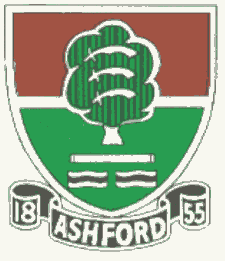               ASHFORD CRICKET CLUB                     Teams selected for Saturday 21 and Sunday 22 April              ASHFORD CRICKET CLUB                     Teams selected for Saturday 21 and Sunday 22 April              ASHFORD CRICKET CLUB                     Teams selected for Saturday 21 and Sunday 22 April              ASHFORD CRICKET CLUB                     Teams selected for Saturday 21 and Sunday 22 April              ASHFORD CRICKET CLUB                     Teams selected for Saturday 21 and Sunday 22 April              ASHFORD CRICKET CLUB                     Teams selected for Saturday 21 and Sunday 22 April              ASHFORD CRICKET CLUB                     Teams selected for Saturday 21 and Sunday 22 April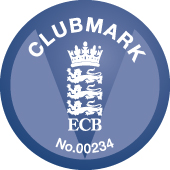 DateSaturdaySaturdaySaturdaySaturdaySaturdayRESERVESSundaySundaySundaySundaySundayXI1st1st2nd3rd4th2nd XI2nd XILadiesLadiesLadiesOppoKemptonKemptonKemptonChertseyBricklayer’s ArmsBricklayer’s ArmsClub MatchClub MatchClub MatchVenueHomeHomeAwayHomeHomeHomeHomeHomeHomeStart time1.00pm1.00pm1.00pm1.30pm1.30pm1.30pm1.00pm1.00pm1.00pmCaptDavid MerchantDavid MerchantWendel SebastianPaul CousensKeith ManningKeith Manning2Ian Doggett (wk)Ian Doggett (wk)Waqas Ahmed (wk)Robert EvansIan DoggettIan Doggett3Andrew TippellAndrew TippellChris EvansJosh WilsonGraham DoggettGraham Doggett4Paul FrostPaul FrostIbrar RaoChris LunnSunday:Liam ManningLiam Manning5Afzaal ButtAfzaal ButtMansoor MalikKeith PrykeIbrar RaoCraig TurnerCraig Turner6Ben SimperBen SimperPaul WilsonJoe BalmerNOSravan ThattaEdward TurnerEdward Turner7Sravan ThattaSravan ThattaMatt WhitehornIan McAllanGAMEAndrew TippellDave RobinsonDave Robinson8Rashid MahmoodRashid MahmoodTahir AbdullahQaisar SheikhJosh WilsonJosh Wilson9Graham DoggettGraham DoggettTaimoor AnwarSriram SrnivasanConnor CousensConnor Cousens10James BerressemJames BerressemNajeeb ChoudharyAnup EdwardMansoor MalikMansoor Malik11Gurpal HundalGurpal HundalSaad ChoudharyTBDSuhi TamilarasanSuhi TamilarasanUmpireScorerMeet time12.00PM12.00PM12.00PM12.30pm12.30pm12.30pmAtShort LaneShort LaneKemptonShort LaneShort LaneShort LaneDirections/ContactsContact: David Merchant 07711 234155Contact: David Merchant 07711 234155Contact: Wendel Sebastian 07939 296704Contact: Paul Cousens07831 796235Contact: Keith Manning 07885 348877Contact: Keith Manning 07885 348877